                                         ПРЕСС-РЕЛИЗ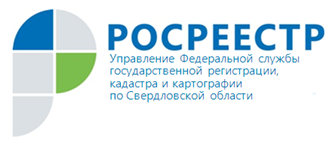 Игорь Цыганаш провел личный прием граждан по поручению Президента Российской Федерации18 марта 2019 года по поручению Президента Российской Федерации руководитель Управления Росреестра по Свердловской области Игорь Цыганаш провел  личный прием граждан в приемной Президента Российской Федерации в Уральском федеральном округе. В ходе личного приема были приняты пять граждан  Свердловской области, которые обратились к Президенту Российской Федерации по вопросам, входящим в компетенцию Управления Росреестра по Свердловской области.Жители области обратились к Главе государства по вопросам государственного кадастрового учета и государственной регистрации прав. Публикуем один из ответов на вопрос о предоставлении сведений из Единого государственного реестра недвижимости (ЕГРН). Сведения ЕГРН предоставляются органом регистрации прав в соответствии с Федеральным законом от 13.07.2015 № 218-ФЗ «О государственной регистрации недвижимости» (далее – Закон № 218-ФЗ) и порядком предоставления сведений, содержащихся в ЕГРН, утвержденным приказом Минэкономразвития России от 23.12.2015 № 968 (далее – Порядок № 968). Сведения, содержащиеся в ЕГРН, предоставляются на основании запросов, форма которых утверждена Порядком № 968. Предоставление сведений ЕГРН в ином виде и в ином порядке законодательством РФ не предусмотрено.Отмечаем, что сведения, содержащиеся в ЕГРН, предоставляются за плату. Так, размер платы за предоставление сведений, содержащихся в ЕГРН, в виде выписки из ЕГРН об объекте недвижимости для физических лиц составляет 750 руб., для юридических лиц - 2200 руб.; в виде выписки из ЕГРН об основных характеристиках и зарегистрированных правах на объект недвижимости 400 руб., и 1100 руб. соответственно (в виде бумажного документа).Сведения, содержащиеся в ЕГРН, возможно также получить в электронном виде на сайте Росреестра с помощью сервисов «Получение сведений из ЕГРН» и «Личный кабинет правообладателя». В данном случае размер платы за предоставление сведений ЕГРН в виде выписки из ЕГРН об объекте недвижимости для физических лиц составляет 300 руб., для юридических лиц - 600 руб.; в виде выписки из ЕГРН об основных характеристиках и зарегистрированных правах на объект недвижимости 250 руб., и 700 руб. соответственно (в виде бумажного документа).По результатам личного приема граждан руководителем Управления даны поручения начальникам отделов курирующим соответствующие направления деятельности Управления по решению поставленных заявителями вопросов.Контакты для СМИПресс-служба Управления Росреестра по Свердловской области Зилалова Галина Петровна, тел. 8(343) 375-40-81  эл. почта: pressa@frs66.ru